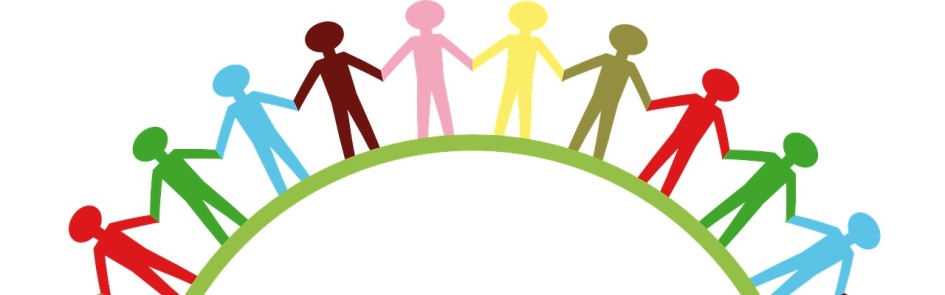 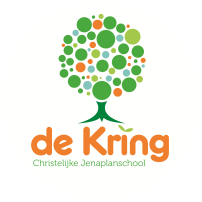 Nieuwsbrief  Nr. 24.Schooljaar 2019-2020Vrijdag 24.04.2020.Inleiding.Vandaag ontvangt u een kort nieuwsbrief van de Kring met daarin een paar actuele mededelingen. Daarnaast krijgt u weer een nieuwe bestuursbrief.Hoop.In 2019 schreef Joris Luyendijk in zijn boek met de titel Hoop: “Het tegenovergestelde van cynisme is hoop, waarbij je bewust de mogelijkheid openhoudt dat het toch nog goed gaat komen. Er bestaat passieve hoop, waarbij iemand anders het voor je gaat oplossen. Hieraan appelleerde Barack Obama toen hij zichzelf zonder veel details, laat staan met inzicht in de noodzakelijke offers, naar voren schoof als de kandidaat van de hoop. Er bestaat ook de actieve variant waarbij hoop voor je werkt als een soort buitenboordmotortje voor wanneer de wind gaat liggen en je stilvalt. Ook als samenleving hebben we af en toe een buitenboordmotortje nodig.”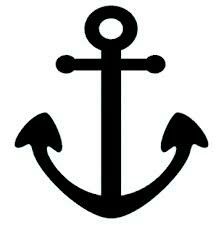 Zit er genoeg hoop en optimisme in ons onderwijs?Jonge mensen hebben hoop en optimisme nodig. Die vormen de motor van hun persoonlijke ontwikkeling. Als je kinderen van jongs af aan weet mee te geven dat ze ertoe doen, dat ze erbij horen, dat de samenleving ook op hén zit te wachten, dan wakker je de motivatie aan om zich te willen inspannen, te werken aan doelen, te willen leren en zich te willen ontwikkelen. Maar als je als kind níet hoopvol naar de toekomst leert kijken, als je níet leert zien dat er voor jou een rol is weggelegd en dat er iets positiefs van je verwacht wordt, dan is de kans groot dat je bij de pakken neer gaat zitten en dat je verdrietig, bang, boos of wanhopig wordt. (Uit: Pedagogiek Over Hoop)Hoop en het leraarschap passen bij elkaar.‘Een leraar raakt de eeuwigheid en weet nooit waar zijn invloed zal stoppen’, is een bekende quote van de Amerikaanse historicus Henry Brooks Adams. Je leerlingen trekken de wereld in, gaan relaties aan, krijgen verantwoordelijke banen, en voeden waarschijnlijk op termijn zelf kinderen op. Je geeft leerlingen iets mee, zij maken weer een verschil in het leven van anderen, die dat op hun beurt weer doorgeven, tot in het oneindige. Prachtig. Maar gaat het ook echt zo?Mathijs Drummen is docent en kernteamlid op het Montessori College vmbo in Nijmegen en afgestudeerd op het thema ‘persoonsvorming van kinderen’. Hoop heeft te maken met vertrouwen en cynisme moet je buiten de deur houden, zegt hij. “Ik heb een rotsvast vertrouwen in de mensen om mij heen, niet alleen binnen mijn gezin maar ook in de leerlingen met wie ik elke dag mag werken. Ik denk dat mijn leerlingen altijd een bron van hoop zijn geweest. Ze verbazen me dagelijks in positieve zin.”Herstart onderwijs op beide locaties.1. Inleiding.De regering heeft aangekondigd dat de scholen vanaf 11 mei a.s. weer open kunnen. De overheid heeft aangeven dat leerlingen van reguliere scholen voor de helft van de tijd naar school kunnen en dat per schooldag de helft van de leerlingen in het gebouw aanwezig mag zijn. In de afgelopen 48 uur heeft het team van de Kring het bovenstaande omgezet in een organisatiemodel voor de school voor de komende weken. Terwijl we daarmee bezig waren/zijn kwam het bericht dat de scholen naar alle waarschijnlijkheid vanaf 1 juni weer volledig open kunnen. Alle informatie hieronder gaat over de periode vanaf 11 mei tot waarschijnlijk 1 juni! Hieronder volgt stap voor stap algemene informatie over een aantal aspecten van de opening van de Kring.2. Wensen van ouders.We kregen vragen, verzoeken en wensen van ouders m.b.t. de organisatie van het onderwijs in relatie tot de persoonlijke situaties van veel gezinnen. De verzoeken waren nogal uiteenlopend. We hebben daar intern over gesproken en waar mogelijk is er rekening mee gehouden. 3. Vakanties.1. Meivakantie.De meivakantie zou lopen tot en met 6 mei (studiedag team) en op 7 en 8 mei weer ‘gewoon’ naar school. Omdat de overheid heeft besloten dat de scholen op 11 mei starten blijven we dus ook op 7 en 8 mei gesloten voor leerlingen. We gebruiken die dagen voor de voorbereidingen op de terugkeer van leerlingen in de school. Er moet nogal wat worden afgestemd en georganiseerd. Twee opmerkingen over de meivakantie:Voor de meivakantie ontvangt u geen aparte weektaken meer. Toch kan er de behoefte zijn om kinderen te laten oefenen met bepaalde opdrachten of websites. De programma’s Taalzee en Rekentuin zijn daarvoor uitstekend te gebruiken evenals de oefenmogelijkheden via Gynzy. Daarnaast ontvangt u bij deze nieuwsbrief een bijlage met heel veel leuke en interessante websites om te bekijken en te ontdekken.In het schema onder punt vier kunt u zien dat niet alle stamgroepen op maandag 11 mei direct naar school gaan. Kinderen die op dinsdag voor het eerst naar school komen hebben een thuiswerkdag en krijgen dan een spellingles en een rekenopdracht en een Gynzytaak. Die opdracht ontvangt u als ouders op vrijdag 8 mei per mail. 2. Junivakantie.Er is gewoon één week junivakantie. Het team van de Kring heeft overuren gedraaid om onderwijs op afstand te realiseren en uit te voeren en daarnaast hebben leerkrachten en onderwijsassistenten ook gewerkt in de (nood)opvang. 4. Terug naar school en hoe dan?We pakken het gewone onderwijs stap voor stap weer op. Wees niet bezorgd over schoolwerk en toetsresultaten. Kinderen hebben heel veel geleerd. Wat we niet kunnen is het ongedaan maken van de stress van deze tijd. Wel kunnen we zeggen dat geen enkel kind achter of voor loopt. Uw kind is precies waar hij/zij zouden moeten zijn. Allemaal met hun eigen, unieke beginsituatie. Daar gaan wij mee aan de slag.Organisatiebreed is uitgesproken dat we allereerst kiezen voor het sociaal-emotionele welzijn van onze leerlingen en dat we het belangrijk vinden om ze zoveel als kan in hun eigen groep naar school te laten terugkomen. Het is vertrouwd, vriendschappen worden weer opgepakt, het gesprek in de eigen vertrouwde stamgroep wordt weer gevoerd over wat er allemaal is gebeurd en er is ruimte voor het persoonlijke verhaal of de beleving van kinderen. Alle keuzes zijn dus gemaakt vanuit het belang van het kind in relatie tot de (stam)groep waartoe hij of zij behoort. De pedagogische visie van de school en de jenaplan filosofie vormen daaronder de basis. Voor de Kring betekent dit dat we steeds de helft van het aantal stamgroepen laten komen en de dag daarop de andere helft van de stamgroepen. Alleen de grote groep 3 aan de Sparrenlaan en de grote kleutergroep aan de Akkerweg delen we wel in twee kleine subgroepen op. Viola (Sparrenlaan) en Agnes/Esther (Akkerweg) zullen ouders apart informeren over de indeling van de subgroepen.Hieronder treft u de organisatie wanneer we de lessen op school hervatten.Overige opmerkingen:Met het bovenstaande eindigt ook het thuiswerken zoals u dat in de afgelopen weken heeft gedaan met uw kind(eren). Leerkrachten verzorgen de instructies weer op school. Alle instructies via Google Hangouts komen te vervallen en worden weer ‘live’ in de groep gegeven.Op de dag dat uw kind niet naar school gaat heeft het werk mee voor thuis. U hoeft als ouders dus geen instructies meer te geven. Uw kind heeft de instructie al op school gehad en kan het thuis zelfstandig verwerken.  De dag daarna kunnen kinderen dan weer vragen stellen aan de leerkracht. Daarmee halen we die druk helemaal bij u weg.De enkele stamgroep wordt op de dag dat de kinderen er zijn na de centrale opening opgedeeld in twee subgroepen. Elke subgroep heeft die dag één leerkracht. Als voorbeeld even de stamgroep (6-7-8) van Arianne. Wanneer deze kinderen op school komen is ook de leerkracht van de andere stamgroep (Tessa) aanwezig om de instructie voor de subgroep te verzorgen.We hanteren op school de vaste en bekende pauzetijden voor de verschillende stamgroepen. Stamgroepen die op school zijn spelen niet gezamenlijk maar ieder op hun eigen pauzetijd buiten. Na weken thuis gaan kinderen weer lekker samen naar buiten om te spelen. Dit geldt ook voor het overblijven op school. Wilt u het lunchpakket van uw kind in een aparte tas doen los van boeken en werkschriften? Daarmee voorkomen we dat boeken en schriften vies worden of dat er drinkbekers open gaan in één tas.Wilt u uw kind voor de kleine en de grote pauze eten en drinken meegeven dat ze zelf makkelijk kunnen uitpakken of openen? We willen voorkomen dat leerkrachten heel veel vastgedraaide bekers moeten openen of appeltjes en mandarijntjes moeten schillen/pellen enz. enz.Kleuters hebben zo af en toe weleens ‘een ongelukje.’ Verzoek aan u om kinderen makkelijk zittende kleding aan te doen zodat wij die makkelijk kunnen verwisselen in zo’n voorkomend geval.Kinderen nemen al hun spullen (jassen, tassen enz.) mee de klas in. In de grote hal van de Sparrenlaan en de Akkerweg wordt niet gespeeld of gewerkt door groepen of groepjes kinderen.We vieren wel de verjaardag van een kind maar er wordt (nog) niet getrakteerd op school.Er mag per stamgroep maar één kind naar het toilet en we geven op school aan welke toiletgroep voor welke bouw bestemd is. Daarnaast oefenen we hygiënemaatregelen zoals handen wassen en hoesten in je mouw.Kinderen van 13 worden behandeld als 12 jarigen en draaien gewoon mee in het lesprogramma van de stamgroepen in de bovenbouw. Bewegingsonderwijs: we gaan niet gymmen in de sportaccommodaties maar gebruiken de buitenruimte rond de beide locaties tot 1 juni. Het weer leent zich daar uitstekend voor.Wij vinden het belangrijk om te weten hoe het met uw kind gaat. Mocht u nu al signalen hebben over het welbevinden van uw kind die u met ons wilt delen dan kunt u dat per mail doorgeven aan de groepsleerkracht. Ons uitgangspunt is het sociaal-emotionele welzijn van onze leerlingen. Vandaar deze oproep aan u.Alle bovengenoemde aanpassingen en procedures zijn gebaseerd op de landelijke richtlijnen die via de po raad aan de scholen zijn doorgegeven.5. Voordat de school begint.Ouders mogen gedurende de schooltijden niet op het plein komen of het gebouw betreden. Wij hebben enkele collega’s die in de risicogroep vallen en willen volwassenen-volwassenen contact zoveel mogelijk voorkomen. Hoe verloopt het binnenkomen en vertrekken? Op de dag dat de stamgroep van uw kind naar school gaat kan uw kind tussen 08:20 uur en 08:30 uur naar binnen.Sparrenlaan:Kinderen van de bovenbouw (6-7-8) nemen de ingang aan de zijkant (rechts) bij de fietsenstalling. Kinderen uit de middenbouw (3-4-5) kunnen hun fietsen aan de kant van de Sparrenlaan parkeren en gaan door de hoofdingang naar binnen.Kleuters komen via de ingang aan de Middellaan en het kleuterplein naar binnen door de kleuteringang. Zij verzamelen zich in de speelhal in de kring die daar klaar staat. Er staat een leerkracht in de kleuterhal klaar om de kinderen te verwelkomen.Op het plein is één collega aanwezig die het bovenstaande in goede banen zal leiden.Akkerweg:Kinderen van de bovenbouw (6-7-8) en de middenbouw (3-4-5) kunnen zelfstandig naar hun eigen lokaal. In het gebouw worden de kinderen opgevangen door de eigen leerkracht(en) in hun eigen lokaal.Kleuters uit groep 1-2 verzamelen op het plein op de zandbakrand. Er is collega buiten voor de kleuters en zal de groep om 08:30 uur in z’n geheel mee naar binnen nemen.Zoals u al las mag u als ouder(s) de school niet betreden. Wij doen dan ook een dringend beroep op u om uw kind op tijd (uiterlijk 08:30 uur) op school te brengen. Bent u te laat dan mag u uw kind niet in het gebouw of het eigen lokaal komen brengen.  Cultuurtips van Kunst Centraal.Al eerder stuurden wij u via deze nieuwsbrief een aantal cultuurtips toe die wij van Kunst centraal ontvingen. Hierbij een nieuwe link met nieuwe tips. Met dank aan onze cultuurcoördinator Maaike!https://leerlingen.kunstcentraal.nl/leerling-pagina/creatief-digitaal/ Even voorstellen…Beste ouder(s), verzorger(s),Ik ben Sander Bosse, 42 jaar, getrouwd met Carola en woonachtig in ’t Goy. Mijn hobby’s zijn kitesurfen, mountainbiken, snowboarden en er lekker op uit gaan met onze hond Nethan. 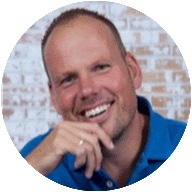 Per 1 mei aanstaande ben ik werkzaam naast juf Petra in stamgroep 4/5, locatie Sparrenlaan op de maandag, dinsdag en woensdag. Inmiddels sta ik 19 jaar voor de klas en heb diverse groepen gedraaid van onder- tot bovenbouw. De afgelopen jaren heb ik gedraaid als groepsleerkracht in het Speciaal Basisonderwijs en bemerkte dat ik weer toe was aan een nieuwe uitdaging. Bij toeval kwam ik erachter dat er een vacature op De Kring was en na een prettig informeel gesprek met Edo en een ochtend meedraaien heb ik er voor gekozen om op De Kring te komen werken. Ik hoop snel mijn draai gevonden te hebben op De Kring en de kinderen de aandacht te kunnen geven die ze verdienen. Met vriendelijke groet, Sander BosseVakantierooster.Zoals u waarschijnlijk weet heeft De Oorsprong naast scholen op de Utrechtse Heuvelrug ook scholen in Wijk bij Duurstede. Daar bleek, na het vaststellen van het vakantierooster dat we hadden ontvangen uit Zeist, dat scholen voor voortgezet onderwijs voor een ander rooster hadden gekozen dan het zgn. Zeister model. De Wijkse scholen van De Oorsprong zijn, na tussenkomst van de gemeente, meegegaan met dit model. Twee weken geleden hebben de directeuren binnen De Oorsprong besloten om ook voor de overige scholen over te stappen. Dit zorgt voor eenheid binnen onze scholen maar nog belangrijker: ondertussen was ook het voortgezet onderwijs in Doorn overgegaan op dit rooster. Hieronder het definitieve vakantierooster 2020-2021.Herfstvakantie: za 17 okt t/m zo 25 okt 2020Kerstvakantie: za 19 dec 2020 t/m zo 03 januari 2021Krokusvakantie: za 20 feb t/m zo 28 februari 2021Pasen: vr 2 april t/m ma 5 april 2021Meivakantie: za 24 april t/m zo 9 mei 2021Hemelvaart: do 13 mei t/m zo 16 mei 2021Pinksteren: ma 24 mei 2021Zomervakantie: za 17 juli t/m zo 29 augustus 2021Kort bericht van de GGD regio Utrecht.Ouders hebben behoefte aan informatie bijv. over corona maar ook opvoedvragen, dit blijkt uit de drukte op de chat en telefonisch spreekuur die te bereiken via onze website https://www.ggdru.nl/mijn-kind.html. De chat is maandag, woensdag en vrijdag van 9.00 tot 17.00 uur en dinsdag en donderdag tot 20.30 uur geopend. We willen dit aanbod graag onder de aandacht brengen bij de ouders. Tot slot.Er is een heleboel informatie over u uitgestort. Heeft u vragen stelt u die dan aan de leerkracht(en) van uw kind(eren). Intern zorgen we voor afstemming en een antwoord. Opnieuw hebben we als team in korte tijd de hele organisatie veranderd en omgezet naar een manier van werken die voor nu past bij de regels van de overheid. We doen dat graag voor uw en onze kinderen.U hoort inmiddels ook bij ons team. U heeft door de omstandigheden onderwijs thuis moeten geven. Dat was vast een mooie en leerzame periode. Complimenten voor al uw werk, inzet, betrokkenheid en energie. En dank voor alle bemoedigende mailtjes, attenties, kaartjes en fijne woorden die we in de afgelopen periode ontvingen. Het is fijn om samen met elkaar een veilige en betrokken omgeving te creëren voor onze leerlingen. Uw steun heeft ons goed gedaan Dank daarvoor!Het team van de Kring wenst u zonnige en rustige weken toe. Wij gaan even uitblazen en wij hopen dat u dat ook kunt. Fijne meivakantie. SPARRENLAANWeek 1Groep 1/2Groep 3Groep 4/5Groep 4/5Groep 6/7/8Groep 6/7/8maandag 11 meiLispeltuutZaza 1DuizeltjeDuizeltjeTorteltuinTorteltuindinsdag 12 meiLanghorsZaza 2KrullevaarKrullevaarDikke DollieDikke Dolliewoensdag 13 meiLispeltuutZaza 1DuizeltjeDuizeltjeTorteltuinTorteltuindonderdag 14 meiLanghorsZaza 2KrullevaarKrullevaarDikke DollieDikke Dollievrijdag 15 meiLispeltuutZaza 1DuizeltjeDuizeltjeTorteltuinTorteltuinWeek 2Groep 1/2Groep 3Groep 4/5Groep 4/5Groep 6/7/8Groep 6/7/8maandag 18 meiLanghorsZaza 2KrullevaarKrullevaarDikke DollieDikke Dolliedinsdag 19 meiLispeltuutZaza 1DuizeltjeDuizeltjeTorteltuinTorteltuinwoensdag 20 meiLanghorsZaza 2KrullevaarKrullevaarDikke DollieDikke Dolliedonderdag 21 meiHEMELVAART (VRIJ)HEMELVAART (VRIJ)HEMELVAART (VRIJ)HEMELVAART (VRIJ)HEMELVAART (VRIJ)HEMELVAART (VRIJ)vrijdag 22 meiVRIJVRIJVRIJVRIJVRIJVRIJWeek 3Groep 1/2Groep 3Groep 4/5Groep 4/5Groep 6/7/8Groep 6/7/8maandag 25 meiLispeltuutZaza 1DuizeltjeDuizeltjeTorteltuinTorteltuindinsdag 26 meiLanghorsZaza 2KrullevaarKrullevaarDikke DollieDikke Dolliewoensdag 27 meiLispeltuutZaza 1DuizeltjeDuizeltjeTorteltuinTorteltuindonderdag 28 meiLanghorsZaza 2KrullevaarKrullevaarDikke DollieDikke Dollievrijdag 29 meiLispeltuutZaza 1DuizeltjeDuizeltjeTorteltuinTorteltuinPINKSTERVAKANTIE 30 MEI T/M 7 JUNIPINKSTERVAKANTIE 30 MEI T/M 7 JUNIPINKSTERVAKANTIE 30 MEI T/M 7 JUNIPINKSTERVAKANTIE 30 MEI T/M 7 JUNIPINKSTERVAKANTIE 30 MEI T/M 7 JUNIPINKSTERVAKANTIE 30 MEI T/M 7 JUNIAKKERWEGWeek 16/7/8 en 3/4/56/7/8 en 3/4/56/7/8 en 3/4/5Groep 1/2Groep 1/2maandag 11 meiStampertjesStampertjesStampertjesPluk 1Pluk 1dinsdag 12 meiKrullevaarKrullevaarKrullevaarPluk 2Pluk 2woensdag 13 meiStampertjesStampertjesStampertjesPluk 1Pluk 1donderdag 14 meiKrullevaarKrullevaarKrullevaarPluk 2Pluk 2vrijdag 15 meiStampertjesStampertjesStampertjesPluk 1Pluk 1Week 23/4/5 en 6/7/83/4/5 en 6/7/83/4/5 en 6/7/8Groep 1/2Groep 1/2maandag 18 meiKrullevaarKrullevaarKrullevaarPluk 2Pluk 2dinsdag 19 meiStampertjesStampertjesStampertjesPluk 1Pluk 1woensdag 20 meiKrullevaarKrullevaarKrullevaarPluk 2Pluk 2donderdag 21 meiHEMELVAARTHEMELVAARTHEMELVAARTHEMELVAARTHEMELVAARTvrijdag 22 meiVRIJVRIJVRIJVRIJVRIJWeek 36/7/8 en 3/4/56/7/8 en 3/4/56/7/8 en 3/4/5Groep 1/2Groep 1/2maandag 25 meiStampertjesStampertjesStampertjesPluk 1Pluk 1dinsdag 26 meiKrullevaarKrullevaarKrullevaarPluk 2Pluk 2woensdag 27 meiStampertjesStampertjesStampertjesPluk 1Pluk 1donderdag 28 meiKrullevaarKrullevaarKrullevaarPluk 2Pluk 2vrijdag 29 meiStampertjesStampertjesStampertjesPluk 1Pluk 1PINKSTERVAK. 30 MEI T/M 7 JUNIPINKSTERVAK. 30 MEI T/M 7 JUNIPINKSTERVAK. 30 MEI T/M 7 JUNIPINKSTERVAK. 30 MEI T/M 7 JUNIPINKSTERVAK. 30 MEI T/M 7 JUNI